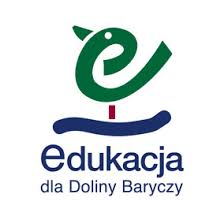 SCENARIUSZ ZAJĘĆ Z EDUKACJI PRZYRODNICZEJ W GRUPIE PRZEDSZKOLNEJ 3-4 latkiTemat: Ptasia stołówka.Prowadzący: Anna Kowalska.Liczba dzieci: 25.Czas trwania 40 minut.Cele ogólne:- poznawanie sposobów pomagania ptakom, - rozwijanie mowy,- rozwijanie sprawności ruchowej oraz manualnej.Cele operacyjne: Dziecko:- rozpoznaje ptaki i je dokarmia,- odpowiada na pytania dotyczące opowiadania,- uczestniczy w zabawach ruchowych, wykonuje prace plastyczną.Przebieg dnia:1. Powitanie piosenką.2. Ćwiczenia sensoryczne Ziarna i orzechy.Pojemnik plastikowy, ziarna dla ptaków, orzechy (laskowe lub włoskie).N. wsypuje ziarna do pojemnika i ukrywa w nich orzechy (włoskie i laskowe). Zadanie dzieci polega na odszukiwaniu orzechów, wyjmowaniu ich z pojemnika, przeliczaniu, porównywaniu ich wielkości.3. Zabawa ruchowa Ptaki – do karmnika.Obręcze, tamburyn.N. rozkłada na podłodze obręcze (karmniki), w liczbie o połowę mniejszej niż ilość dzieci. Dzieci jako ptaki biegają po sali, omijają obręcze, poruszają rękami, naśladują odgłosy ptaków na sylabie pi, pi, pi. Na dźwięk tamburynu podlatują po dwoje do jednego karmnika i w przysiadzie podpartym uginają ręce, naśladując wybieranie ziarenek z karmnika. Zabawę powtarzamy kilkakrotnie. 4. Zabawa ruchowa do tekstu piosenki Dokarmiamy ptaszki.Odtwarzacz CD, nagranie piosenki Dokarmiamy ptaszki.W czasie słuchania zwrotek dzieci biegają jako ptaki, naśladując rękami ruchy skrzydeł. W czasie refrenu zatrzymują się i śpiewając refren, rytmicznie klaszczą w dłonie.5. Rozwiązanie zagadki B. Szelągowskiej.Tak jak nikt potrafią fruwać.Domem są im drzewa, krzaki.Warto zimą je dokarmiać.Jak się zwą? Wiadomo! (ptaki)6. Słuchanie opowiadania E. Stadtmüller Ptasia stołówka.Książka (s. 36–37) dla każdego dziecka.Dzieci siadają na dywanie. N. rozdaje książki i zaprasza do wysłuchania opowiadania. Czytając opowiadanie, prezentuje ilustracje do niego.Na obiecaną sobotę u dziadków Olek z Adą czekali z utęsknieniem. Dlaczego? Bo tam zawsze działo się coś wartego uwagi. Ot, choćby przegląd karmników.– Ptasia stołówka ruszy, gdy tylko spadnie śnieg – tłumaczył dziadzio. – Wcześniej nie ma sensu, bo w ogrodzie jest pełno jedzenia. Nie na darmo posadziłem jarzębinę, kalinę, głóg, berberys i jałowiec. Co innego karmniki. Ten na jabłonce wymaga generalnego remontu. Trzeba mu załatać dach, bo inaczej śnieg będzie sypał na głowy naszym skrzydlatym gościom. Kolejne zadanie to zgromadzenie zapasów.– To ja przyniosę suchy chlebek – ofiarowała się natychmiast Ada.– Chlebek nie jest najlepszym pokarmem dla ptaków – ostudził jej zapał dziadzio. – Od czasu do czasu wróbelki czy sikorki mogą skubnąć kilka okruszków, ale tak naprawdę powinny jeść ziarna zbóż, rozdrobnione orzechy, suszone owoce drzew i krzewów.– To po to suszyłeś jarzębinę i dziki bez! – olśniło Olka.– No pewnie – uśmiechnął się dziadzio. – Zawsze warto mieć zapasy na troszeczkę gorsze czasy.– A powiesimy słoninkę dla sikorek? – upomniała się Ada.– Słoniny skórki pójdą na sznurki – zrymowało się dziadziowi – a na święta powiesimy jeszcze specjalne jadalne bombki na naszej ogrodowej choince.– Jadalne bombki? – zdziwił się Olek.– Zatopimy w tłuszczyku najpyszniejsze ziarenka, dodamy parę rodzynek na okrasę i… smacznego. Jak przyjdziecie w sobotę, to wam pokażę, jak to się robi.Niestety, sobotę Olek powitał w łóżku z zawiniętym gardłem i termometrem pod pachą.– Przez ciebie nie będziemy oglądać ptaszków – złościła się Ada.Na szczęście dziadzio pamiętał o obietnicy złożonej wnukom i zaraz po obiedzie zjawił się z malutkim karmnikiem i torebką ziarenek.– Widzę, że zamierzasz założyć u nas filię swojej ptasiej stołówki – zażartował tato. – Ty się nie śmiej, bo to bardzo poważna sprawa – przywołał go do porządku dziadzio, ustawiając karmnik na parapecie okna, tuż przy łóżku Olka. – Ptaki bardzo szybko przyzwyczajają się do takich miejsc i będą przylatywać z nadzieją, że nikt o nich nie zapomniał.– Ja bym nigdy nie zapomniała… – chlipnęła Ada. – A nie mam karmnika, tylko Olek. Tato z dziadziem bezradnie popatrzyli na siebie.– Jeśli zaraz przestaniesz płakać, to coś na to poradzimy – uśmiechnęła się tajemniczo mama, która właśnie zamierzała wyrzucić pięciolitrową plastikową butelkę po wodzie mineralnej. – Zobacz, tutaj wytniemy otwór – na tyle duży, aby ptaszki mogły wlecieć do środka. Tu wysypiemy ziarenka, a karmnik umieścimy na balkonie – tam, gdzie w lecie stały donice z kwiatami.Ada dokładnie obejrzała nietypową ptasią stołówkę, po czym wyciągnęła spod łóżka stary abażur w motylki i nałożyła na czubek butelki.– Teraz wygląda trochę jak ul – zauważył Olek.– Ptaszkom będzie w nim cieplutko – stwierdziła zadowolona Ada i poszła na balkon wybrać najlepsze miejsce na swój karmnik. Rozmowa kierowana na podstawie opowiadania i ilustracji w książce.N. zadaje pytania:Co mieli robić Ada i Olek z dziadkiem w sobotę?Co jedzą ptaki zimą?W jaki sposób robi się jadalne bombki dla ptaków?Jaki prezent przywiózł dziadek dzieciom?Z czego mama zrobiła karmik dla Ady?Dlaczego powinniśmy dokarmiać ptaki zimą?7. Praca plastyczna. Wykonanie karmika dla ptaków. 8. Wyjście do ogrodu przedszkolnego w celu wywieszenia ptakom pokarmu. 									Anna Kowalska. 